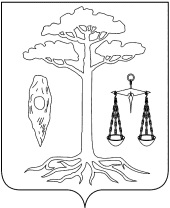 АДМИНИСТРАЦИЯТЕЙКОВСКОГО МУНИЦИПАЛЬНОГО РАЙОНА ИВАНОВСКОЙ ОБЛАСТИП О С Т А Н О В Л Е Н И ЕОт 15.04.2013  №185г. ТейковоО внесении изменений в постановление администрации Тейковского муниципального района от 26.06.2012 года № 363 «Об утверждении административного регламента предоставления муниципальной услуги «Утверждение схемы расположения земельного участка на кадастровом плане территории, на котором расположены здания, строения и сооружения»	В соответствии с федеральными законами от 06.10.2003 № 131-ФЗ «Об общих принципах организации местного самоуправления в Российской Федерации», от 27.07.2010 № 210-ФЗ «Об организации предоставления государственных и муниципальных услуг», в связи с приведением в соответствие наименование муниципальной услуги, администрация Тейковского муниципального района ПОСТАНОВЛЯЕТ:Внести в постановление администрации Тейковского муниципального района от 26.06.2012 года № 363 «Об утверждении административного регламента предоставления муниципальной услуги «Утверждение схемы расположения земельного участка на кадастровом плане территории, на котором расположены здания, строения и сооружения» следующие изменения:в названии,  по всему тексту постановления, в Приложение к постановлению,  в Приложение № 1 и в Приложение № 2 к Административному регламенту предоставления муниципальной услуги слова «…Утверждение схемы расположения земельного участка на кадастровом плане территории, на котором расположены здания, строения и сооружения …» заменить словами  «…Утверждение схемы расположения земельного участка, на котором расположены здания, строения и сооружения, на кадастровом плане территории…».Глава администрацииТейковского муниципального района                                       Е.К. Засорина